Specialty Life Support NRP Study Guide 2022                                                          Table of ContentsNeonatal Resuscitation: An Overview…………………………………………………………………………………….2Transitioning from Fetus to Neonate……………………………………………………………….…………………….2Normal Transition: A Birth……………………………………………………………………………………….……………….2Problems with Transition…………………………………………………………………………………………..…………….3Predicting the Need for Resuscitation……………………………………………..…………………………………….3Neonatal Assessment…………………………………………………………………………………………………..………….4Neonatal Assessment…………………………………………………………………………………..………………………….4The Apgar Score………………………………………………………………………………………….…………………………….4The Apgar Score Is Not Used to Direct Resuscitation…………………………………………………………5Assessing the Need for Neonatal Resuscitation………………………………………………………………….5Staying with the Mother…………………………………………………………………………………………………….…….6Further Evaluation…………………………………………………………………………………………………………………….6Pulse Oximetry………………………………………………………………………………………………………………………….6Neonatal Resuscitation Techniques………………………………………………….………………………………….7Supplemental Oxygen…………………………………………………………………………………….……………………….8Positive Pressure Ventilation…………………………………………………………………………………………………8Positive Pressure Ventilation with Bag-Mask Devices…………..…….…………………………………….8Effective Positive Pressure Ventilation……………………………………....……………………………………….9Laryngeal Mask Airway…………………………………………………………………………….…..…………………….….9Intubation………………………………………………………………………………………………………………………………..10Chest Compressions……………………………………………………………………………………………….…………….11Epinephrine………………………………………………………………………………………………………………………..……11Volume Expansion………………………………………………………………………………………………………………….11Resuscitation Tools……………………………………………………………………………………………………………….12Factors That May Complicate Resuscitation…………………………………………………………………….12Airway Obstructions……………………………………………………………………………………………………………….12Choanal Atresia……………………………………………………………………………………………………..……………….12Robin Syndrome………………………………………………………………………………………………..……………………12Pulmonary Complications…………………………………………………………………………………………..………….1Impaired Respiratory Drive…………………………………………………………………………………….……………….1Cardiac Abnormalities……………………………………………………………………………………………..…….……….1Post-Resuscitation Care……………………………………………………………………..………….……………………….2Resuscitating Preterm Babies………………………………………………………………………………………….…….3Ethical Considerations…………………………………………………………………………………………………………….4Neonatal Resuscitation: An OverviewNine out of ten neonates successfully transition from fetus to newborn. Unfortunately, the remaining 10% of neonates require assistance from medical providers. Less than 10% of these newborn babies (approximately 1% overall) will require neonatal resuscitation. On the other hand, almost one-quarter of neonatal deaths occur because of birth asphyxia, according to the medical journal The Lancet(Lawn, Cousens, & Zupan, 2005). Therefore, practitioners who are adept at neonatal resuscitation can save the lives of newborn babies.Transitioning From Fetus to NeonateNormal Transition: A BirthThe transition from fetus to neonate, commonly called birth, is one of the most profound changes that human will ever undergo. During this transition, the fetus ceases to receive blood, oxygen, and nutrients from the maternal circulation and must derive those things from the outside world. Before birth, the neonate’s lungs and gastrointestinal system are not functional.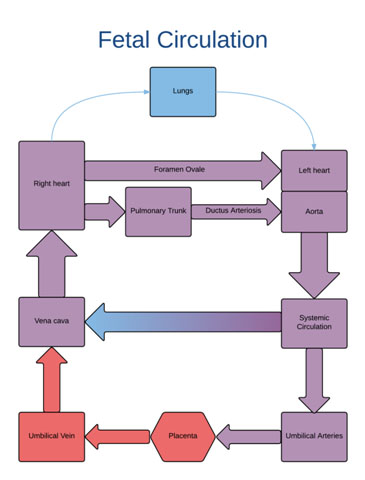 The neonate’s lungs, once filled with amniotic and fetal lung fluid in utero, become filled with air upon birth. The neonate’s circulatory system must change from one that receives blood flow through the umbilicus, to a closed system driven by his own heart.In other words, the newborn baby must begin to breathe on its own and his heart must pump blood to his body. The blood will then circulate to the gastrointestinal system, as it will throughout his life.In utero, the fetus’ lungs are filled with amniotic fluid and fetal lung fluid. The blood vessels surrounding the alveoli of the fetal lung are constricted, with little blood flow. When the fetus is born, fluid within the lungs is rapidly absorbed as oxygen fills the lungs. At this time, blood flow increases in the lungs so that oxygen can be readily absorbed and then distributed to the rest of the body. For blood flow to increase, a few things must happen…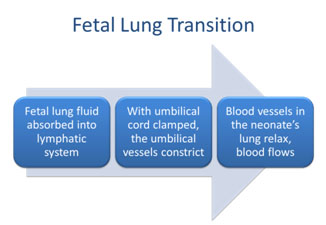 Problems With TransitionAs with any complex biological process, sometimes things can go wrong. The transition from fetal to neonatal life may not occur smoothly. Any one (or more) of the things that must change during the transition may not actually change. Perhaps the neonate has air in the lungs, but the blood vessels surrounding the alveoli do not relax. Thus, the newborn is ventilated but the circulatory system is not receiving oxygen through the alveoli. This is a problem of the pulmonary circulation. The circulatory system may not transition from fetal to neonate; the problem is with the systemic circulation. The most common cause of problems with transition, however, occurs from problems with pulmonary ventilation. Despite the neonate’s efforts, the newborn’s lungs do not fill with air and remain full of amniotic/fetal fluid. The newborn will attempt to preserve blood flow to the heart and brain as much as possible, but sustained problems with transition will lead to brain damage, myocardial infarction, and/or death.If anything goes wrong in the transition from receiving oxygen via the placenta to receiving oxygen from the lungs, the baby’s ventilation will be compromised. In this case, a couple of things could happen:The baby could attempt to breathe and then endure primary apnea. The reduced heart rate that occurs in this situation can be reversed with tactile stimulation.With secondary apnea, the heart rate continues to drop, and blood pressure decreases as well. In this case, assisted ventilation must be employed because tactile stimulation is not enough to help the baby recover.The Need For ResuscitationThere are some clues that can indicate that a baby may require resuscitation. We have already seen that babies born prematurely are at higher risk for requiring resuscitation.Babies born to obese mothers have also been shown to be at higher risk for requiring ventilation (Khalak, Cummings, & Dexter, 2015).Muscle tone is another indicator of health related to ventilation. With good muscle tone, the extremities are flexed, whereas flaccid extremities can indicate poor ventilation. The following table includes factors that increase the risk of a difficult child birth.Neonatal AssessmentThe Apgar ScoreThe Apgar score is a standardized score that provides information on the condition of the baby when the baby is born. The score quantifies 5 key factors: color, heart rate, reflex irritability, muscle tone, and respiration. Each factor is given a score of 0, 1, or 2.A 0indicates a problem, a 2 indicates normal, healthy activity and a score of 1 indicates an intermediate state, neither healthy nor completely problematic.The 5 scores at each time interval are added for a total Apgar score. Apgar scores are routinely assessed at 1 and 5 minutes after birth. If the Apgar score is below 7 at 5 minutes after birth, then the scores should be taken again at 10 minutes, 15 minutes, and 20 minutes after birth.A score 7 or above is normal, while a score below 7 indicates distress. A 5-minute Apgar score at or below 3 strongly suggests that neonatal death is imminent (Iliodromiti, Mackay, Smith, Pell, & Nelson, 2014). Despite this, Apgar scores are not used to direct resuscitation efforts. They simply provide a measure of the neonate’s health status.To calculate heart rate, count the number of heartbeats that occur in 6 seconds. Because one minute is 10 times more than 6 seconds, you can multiple the number of heartbeats that occur in 6 seconds by 10 to determine the beats per minute (often referred to as bpm), which is the standard metric for heart rate.Acceptable stimuli are drying the baby and suctioning the airway, which will be sufficient to stimulate most neonates. If these do not elicit a response, one may try flicking in the feet and/or rubbing the baby’s back. Do not stimulate the baby too vigorously and never shake a baby. Do not spend too long trying to induce a response through stimulation. Instead, focus on other interventions.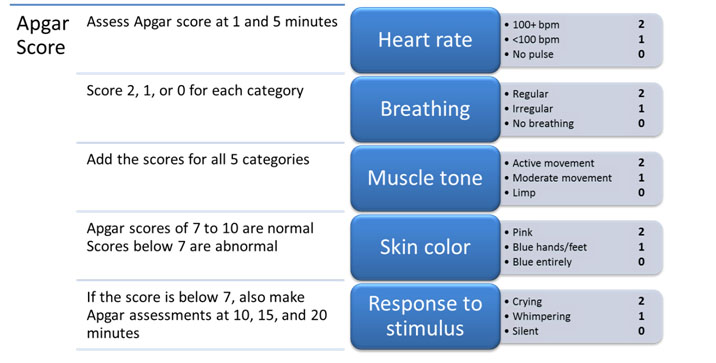 The Apgar Score Is Not Used to Direct ResuscitationThe Apgar score is a virtually universal instrument to assess newborn health and viability. You may wonder why it is not used to direct resuscitation efforts in neonates. The reason is simple: neonatal resuscitation, for those who need it, must begin before the first assignment of an Apgar score. While 60 seconds after birth does not seem like a long time, every second matters in neonatal resuscitation. Instead of Apgar score, healthcare professionals will focus on three factors at the time of birth: airway, breathing, and circulation.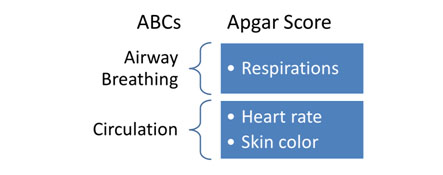 While adult resuscitation guidelines have moved to CAB, neonatal resuscitation still follows the ABCs because most neonates who need resuscitation require airway and breathing support, and less often circulatory support. The reverse is true in adults.Assessing The Need for Neonatal ResuscitationThe initial assessment of every newborn baby, performed at the moment of birth, includes three questions:
1. Is the baby born at term?
2. Is the baby breathing/crying?
3. Does the baby have good muscle tone?
If the answer to all three of these questions is yes, the baby may stay with the mother. If the answer to any of these 3 questions is no, proceed to further evaluation.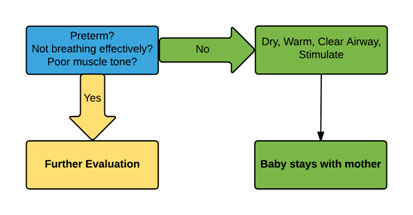 Staying with the MotherStaying with the mother does not necessarily mean placing the baby and the mother’s arms immediately. Every neonate requires a few steps before initial mother child bonding can occur.Warm the baby – To reduce any further heat loss, dry the baby and remove any wet linens.The baby may be put under a radiant warmer to reduce heat loss, but not be put under towels or blankets. Monitor the baby’s temperature to ensure that the baby does not overheat.Open the baby’s airway – Put the baby in the “sniffing” position on its back or side, and be careful not to extend the neck too much or too little.Clear the baby’s airway – How precisely you clear the airway depends on whether the baby’s skin has meconium on it, as well as the baby’s activity level.If meconium is present – clear the baby’s mouth and nose and dry the baby, stimulate it, and reposition it.If meconium is absent – check to see if the baby is vigorous, meaning that the baby has a heart rate over 100 bpm, good muscle tone, and is making respiratory efforts.If the baby is vigorous – behave as if meconium were presentIf the baby is not vigorous – suction the baby’s mouth and trachea gentlyFurther EvaluationThe first step in “further evaluation” is the same 3 steps as above:Warm the babyOpen the baby’s airwayClear the baby’s airwayAll babies should be immediately assessed for airway patency and proper ventilation. Once a baby is born, a vigorous cry usually means that a baby is breathing, but breathing can also be observed by watching a baby’s chest. If the baby is not breathing, he or she will need resuscitation.Pulse OximetryIf parts of the baby’s body appear blue, rather than pink, it could indicate cyanosis, or low oxygen in the blood. To confirm cyanosis, you can use a pulse oximeter. An oximeter provides the percentage of oxygenation in the blood (specifically hemoglobin). Place the oximeter in the baby’s right hand or wrist to get a preductal(i.e., before the ductus arteriosus) measure of oxygen saturation of the blood.The right arm receives blood from the aorta prior to the ductus arteriosus. Importantly, you do not want oximetry to get in the way of resuscitation.A pulse oximeter is used when there is persistent cyanosis, when supplemental oxygen is given, and/or positive pressure ventilation is required for more than a few breaths. Normal oxygen saturation values vary by the age of the neonate, measured in minutes, as presented in the table.Neonatal Resuscitation Techniques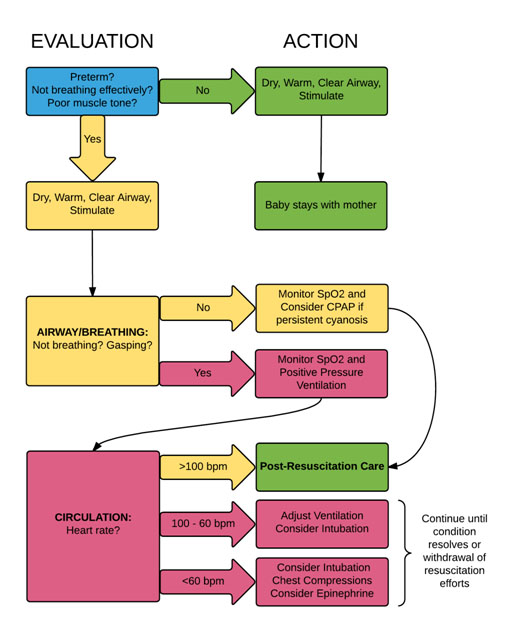 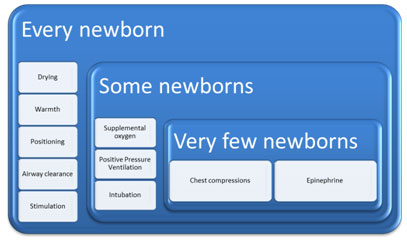 As previously described, very few newborn babies will require chest compressions or epinephrine. In fact, most neonates will respond to simple warming and airway suctioning. The goal of neonatal resuscitation is to act promptly, but with a measured, reasonable approach.As such, it is helpful to think about the interventions that neonates require most often to least often.Supplemental OxygenThe percent of oxygen that should be used during resuscitation depends on whether the baby made it to term. Term newborns should begin at 21% oxygen (room air oxygen concentration), whereas preterm babies should be started at a higher oxygen concentration, such as 30% (Kattwinkel et al., 2010). Unfortunately, high concentrations of oxygen are toxic to lung tissue, especially in preterm neonates. Oxygen concentrations exceeded room air (21%) must be used judiciously, since there is a trade-off between lung tissue damage and resuscitation efforts.Positive Pressure VentilationPositive pressure ventilation may be appropriate in these circumstances to increase heart rate:if apnea and gasping is occurringif the heart rate is below 100 beats per minuteif there is persistent cyanosisPositive Pressure Ventilation with Bag-Mask DevicesPositive pressure ventilation can be achieved with different types of bag-mask devices, which have different relative advantages and disadvantages.Self-Inflating BagsProsOxygen fills these bags spontaneously with a simple squeeze of the bag.These bags remain inflated on their own.Using these bags does not require a compressed gas source.ConsThese bags require a tight seal to inflate the newborn’s lungs.These bags need an oxygen reservoir.These bags cannot deliver positive airway pressure continuouslyThese bags need an integral pressure gauge.Flow-Inflating BagsProsThese bags can administer positive airway pressure continuously.Pressure and inflation can be regulated with a valve.ConsThese bags require a tight seal to inflate the newborn’s lungs.These bags need a compressed gas source.There are several scenarios in which these bags do not work, including the valve being too far open, the port not being occluded, or the gauge missing.T-Piece ResuscitatorsProsThese resuscitators can administer positive airway pressure continuously.ConsThese resuscitators require a tight seal to inflate the newborn’s lungs.These resuscitators require a compressed gas source.Effective Positive Pressure VentilationThe process of bag mask ventilation in neonatal resuscitation is the same regardless of the device chosen:Suction: Mucus or secretions should be suction from the nose and mouth before starting positive pressure ventilation and as needed throughout the procedure.Position: Proper positioning is key to effective positive pressure ventilation. The baby’s neck should be in a neutral position, not constricted but also not hyperextended. In other words, the oropharynx should be placed at a 90° angle.Seal: there must be an airtight seal between the rim of the mask and the neonate’s face. Likewise, the size of the mask used should be appropriate to the size of the baby. Proper technique is important for achieving and maintaining a tight seal.It is also important to make sure that the initial breaths administered with positive pressure ventilation provide enough pressure to inflate a newborn’s lungs. On the other hand, it is important not to use excessive volume or pressure as this can cause barotrauma, or trauma to the lungs due to excessive pressures.Positive pressure ventilation has generally been effective if the baby makes bilateral breath sounds and demonstrates chest movement. If the baby’s heart rate rises above 100 breaths per minute, the baby begins breathing on its own, and experiences improved oxygen saturation, positive pressure ventilation can probably be stopped.If positive pressure ventilation is not working, there are things to check, including the position of the mask you may be using and the position of the airway. Increasing pressure and the suction on mouth or nose are other strategies to improve the effects of positive pressure ventilation. Research has also shown that applying surfactant, which is a substance that reduces surface tension, through a catheter, can improve positive airway pressure and minimize the requirement of mechanical ventilation (Gopel et al., 2011).Laryngeal Mask AirwayYou may want to consider placing a laryngeal mask airway if the ventilation mask is not working due to malformations of the newborn’s face or upper airway. Another time to think about using a laryngeal mask is when the facemask is not achieving positive-pressure ventilation and intubation is not feasible. However, there are a number of shortcomings associated with laryngeal masks that should also be considered before initiating their use, which include:It is not a long-term option for ventilation.Air leaks can occur, minimizing pressure delivered to the lungs.The mask does not provide a way to suction meconium out of the airway.Laryngeal masks are too big for preterm babies born before about 32 weeks of gestational age.IntubationSuccessful intubation requires a specifically trained professional, and one of these individuals should always be present at delivery, in case intubation is necessary. Intubation aims to:
• Improve how well ventilation is working
• Suction the trachea if needed
• Improve chest compression and ventilation coordination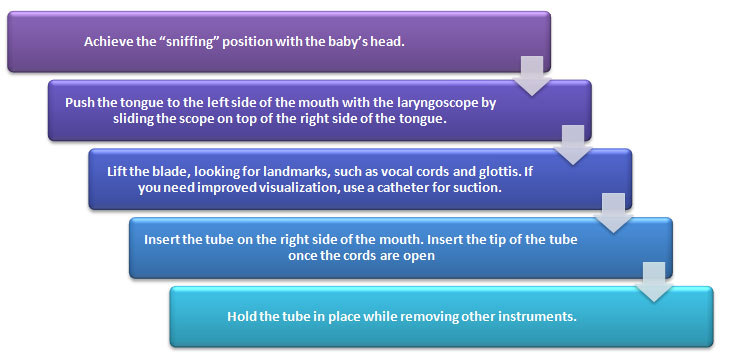 Key things to keep in mind during intubation include:The laryngoscope should be held in the left handThe process should be completed within approximately 30 seconds.Blade size for the laryngoscope depends on whether the baby was at termIf at term, blade No. 1 is appropriateIf preterm, blade No. 0 is appropriateIf very preterm, blade No. 00 is appropriateTube diameter size depends on the baby’s weightIf the baby is less than 1000 grams, the 2.5 mm tube should be used.If the baby is 1000-2000 grams, the 3.0 mm tube should be used.If the baby is 2000-3000 grams, the 3.5 mm tube should be used.If the baby is more than 3000 grams, the 3.5 or 4.0 mm tube should be used.A successful intubation is signaled by:An improvement in vital signsCarbon dioxide being exhaled or vapor in the tube during exhalationThe presence of breathing signsChest movement during breathsThe placement of the intubation tube can also be confirmed by visualizing the tube between the vocal cords, and x-rays can be used to confirm the chest placement of the tube.Chest CompressionsChest compressions are not often required during the resuscitation of newborns; however, if a baby’s heart rate has not risen above 60 beats per minute after 30 seconds of positive-pressure ventilation, chest compressions should be administered. Chest compressions increase the pressure within the thoracic cavity by compressing the heart against the spine, thereby reducing the volume within that space. The effect is that blood should circulate to important organs of the body.The two-thumb technique is generally the best way to perform chest compressions (Panel A). The thumb technique is recommended in neonates because it generates higher systolic and coronary perfusion pressures (Saini, Gupta, Kumar, Bhalla, & Kaur, 2012). You can locate the area where compressions should be performed by finding the xiphoid along the lower part of the rib cage. You can then place your thumbs above the xiphoid, on the sternum. During the compressions, you will want to ensure that chest movement occurs, and your thumb remains in contact with the chest. Compress to a depth of about one third the diameter of the baby’s chest. Release all the pressure during the relaxation phase of compression, and the release should last longer in time than the downward compression. There should be 120 movements that occur each minute – 30 breaths and 90 compressions, with 3 compressions for each breath(Hemway, Christman, & Perlman, 2013). Finger compressions (Panel B) are acceptable, but less effective, generally.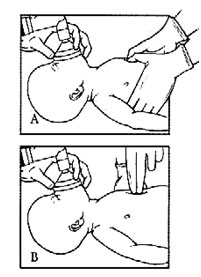 After about a minute of chest compressions, check the baby’s heart rate.If the heart is still beating at a rate below 60 beats per minute, the baby should be intubated to continue ventilation.If the heart rate is between 60 and 100 beats per minute, stop the chest compressions and continue ventilation at 40 to 60 breaths per minute.If the heart rate is over 100 beats per minute, you can stop compressions and taper back on ventilation as the baby begins to breathe on his own.EpinephrineEpinephrine, or adrenaline, increases blood pressure and stimulates the heart. Epinephrine should be rapidly administered to a newborn through the umbilical vein if the heart rate has stayed below 60 beats per minute after 30 seconds of assisted ventilation. Epinephrine can also be delivered via an endotracheal route, but it is not the preferred method because epinephrine does not absorb into the baby’s system as well with this method as when epinephrine is delivered through the umbilical vein. Newborns should be given doses of epinephrine ranging from 0.1 to 0.3 mL/kg of a 1:10,000 concentration solution, or 0.1 mg/mL.After epinephrine is used, chest compressions and ventilations should be resumed for an additional minute. Fewer than 1% of babies who need to be resuscitated also need epinephrine.Volume ExpansionIf a newborn is not responding to resuscitation and seems to be in shock, volume expansion can be undertaken with a volume expander. Volume expansion can be achieved with normal saline (0.9% NaCl) or Ringer’s lactate. If severe anemia is present, Type O, Rh-factor-negative blood is also acceptable. The initial dose of a volume expander is 10 mL/Kg of infant weight. This can be followed by a second dose, if needed.Resuscitation ToolsThere are a number of things that should be prepared ahead of every single birth, to ensure efficient resuscitation procedures are implemented if resuscitation is required. The things to prepare include:A stethoscopeA laryngoscope with bladesA bulb syringeA meconium aspiratorA suction catheterA preheat warmerWarming blankets or towelsWarming padA free-flow oxygen deviceAn air-oxygen blenderA pulse oximeterA pulse oximeter probeA positive-pressure ventilation deviceA feeding tubeEndotracheal tubesStyletsA laryngeal maskEpinephrineSalineDocumentation materialsA transport incubatorPlastic bags or wrapsFactors That May Complicate ResuscitationAirway ObstructionsIf resuscitation does not seem to be working, there are some special considerations that should be assessed. In many cases, complication relates to a constricted or blocked airway such aslaryngeal webs, cystic hygroma, or congenital goiter. Practically speaking, the airway obstruction is usually in the nasal pharynx (e.g.,choanal atresia) or the oral pharynx (e.g., Robin syndrome).ChoanalAtresiaBabies do not normally breathe through their mouths unless they are crying. In a way, they can be considered obligate nose breathers. In the case of choanal atresia, however, the nasal airway is not fully patent (open). This means that the baby can only breathe effectively through crying or with assistance.One clue to the existence of choanal atresia is the presence of meconium or mucus is in the nasal airway. A suction catheter gently applied through the nares into the posterior pharynx can test for this condition. If the catheter cannot pass so that it is visible in the oral pharynx, you can assume that choanal atresia exists and an oral airway will be necessary.Robin SyndromeRobin syndrome or Pierre Robin syndrome is the co-existence of three congenital abnormalities:A small or underdeveloped lower jaw (micrognathia/retrognathia)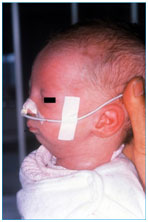 Cleft palateUpper respiratory breathing obstructionThese congenital abnormalities essentially result in a blocked oral pharynx (as opposed to a blocked nasal pharynx present in choanal atresia. Intubation through the mouth is quite difficult in a child with Robin syndrome. Putting the baby on its stomach can push the tongue forward and open the airway. If that action is not adequate to improve the condition, a catheter can be used to open the airway.Pulmonary ComplicationsThe neonate, and especially the premature infant, can develop one or more problems in the lungs that complicate neonatal resuscitation. In the very premature infant, the lungs either cannot support respiration and oxygenation or can only do so marginally. Artificial surfactant can help considerably in these cases by reducing surface tension in the alveoli and reducing pressures required to ventilate the lungs.Another form of lung malformation is pulmonary hypoplasia. In pulmonary hypoplasia (which is more common in fetuses exposed to insufficient amounts of amniotic fluid during gestation), the lungs have simply not formed during fetal development. Less severe cases of pulmonary hypoplasia can be effectively treated with long-term intensive care, but children with severe cases of pulmonary hypoplasia often do not survive the neonatal period.Some of the more common causes of impaired lung function can be reversed with timely bedside or surgical procedures, assuming they are detected in the early neonatal period. For example, many babies who require neonatal resuscitation are born with a pneumothorax or develop one during resuscitation (particularly ventilation). In pneumothorax is the presence of air in the pleural space, between the chest wall and the outside of the lungs. A pneumothorax causes substantial respiratory distress and is diagnosed through trans illumination of the chest cavity, the absence of lung sounds of one of the chest, or a portable chest x-ray if needed. A pneumothorax can be treated with needle thoracostomy where the placement of a catheter to evacuate the air in the pleural space.Pleural effusions and congenital diaphragmatic hernias are rare, but potentially treatable causes of poor lung function in the neonate. A pleural effusion is treated in much the same way as a pneumothorax, releasing fluid instead of air. A baby with congenital diaphragmatic hernia is usually diagnosed by ultrasound prior to delivery. However in women who have not had routine prenatal screenings, the hernia may go undiagnosed until delivery. The baby can be stabilized with separate tubes in the trachea and stomach until pediatric surgery can repair the hernia.Impaired Respiratory DriveWomen who received opioid analgesics during delivery or women who are actively intoxicated with illicit opioids may deliver infants with substantial levels of opioids in their systems. In these cases, the problem with respiration is not an impaired airway or a pulmonary problem, but the drive to breathe is depressed. When this occurs, the baby can be ventilated until the opioids had been metabolized. Naloxone, an opioid antagonist, should be avoided in babies of women with opioid abuse problems or on methadone treatment because the drug can cause withdrawal seizures in the neonate.Cardiac AbnormalitiesSeveral types of congenital heart malformation can interfere with circulation, but few of them manifest in the newly born infant. Providers may consider a congenital heart problem after ventilation has proved fruitless. This requires specialist diagnostic and management skills that are outside the purview of neonatal resuscitation.Post-Resuscitation CareOnce the newborn has been successfully resuscitated, the baby is moved to post-resuscitation care. Post-resuscitation care is considered separately because infants who have required resuscitation are at risk of developing complications from the resuscitation and during the period after resuscitation (Frazier & Werthammer, 2007). As such, neonates who require resuscitation are usually moved to the neonatal intensive care unit for close monitoring.Blood pressure: Hypotension is the most likely cardiovascular result of resuscitation. Monitoring heart rate and blood pressure are the best ways to determine if hypotension is an issue for newborns who have been resuscitation. Volume replacement and inotrope administration are relevant interventions in the case of hypotension.Electrolytes: Hyponatremia and hypocalcemia are common in recently resuscitated newborns. Electrolyte abnormalities arediagnosed/monitored with chemistry panels. Standard treatment is to reverse deficits with intravenous supplementation.Metabolic acidosis: Poor cardiac output and/or hypoxemia can cause a buildup of lactic acid, which leads to metabolic acidosis. When possible, acidosis (acidemia) should be treated with increased ventilation (drawing off carbon dioxide from the lungs) Sodium bicarbonate can be given in cases of extreme or persistent metabolic acidosis, but it should be used with extreme caution since it is caustic, irritates blood vessels, and can actually decrease pH in cells.Blood glucose: Hypoglycemia is a concern in the post-resuscitation period. Even in a healthy newborn, plasma glucose concentration will fall during the first two hours after delivery, usually to a value as low as (but usually not below) 40 mg/dL (2.2 mmol/L). Within 4 to 6 hours of birth, blood glucose should stabilize between 45 and 80 mg/dL (2.5 and 4.4 mmol/L)(Cornblath et al., 2000). In general, newborns within the first 48 hours of birth should be able to maintain circulating blood glucose above 50 mg/dL(2.8 mmol/L)(Stanley et al., 2015).Central nervous system function: Seizures, apnea, and other neurological issues can result from resuscitation. Therapeutic hypothermia and anticonvulsants are potential interventions for brain disturbances resulting from resuscitation.Pulmonary function: A number of lung complications can arise because of resuscitation. These complications include pulmonary hypertension, meconium aspiration syndrome, pneumonia, pneumothorax, transient tachypnea, and surfactant deficiency (especially in premature infants). Maintaining proper oxygenation and ventilation, delaying feedings, using antibiotics, taking x-rays, and using surfactant therapy are all interventions that can help with specific lung complications.Feeding difficulties: Providers should look for ileus, gastrointestinal bleeding, or poor suckling/swallowing.Delaying feedings and providing intravenous fluids and parenteral nutrition are potential ways to intervene with these issues.Renal function: Acute tubular necrosis is the most common kidney complication resulting from resuscitation. This condition can be identified by monitoring urine output and serum electrolytes.Infection and blood cell counts: Complete blood cell counts (CBCs) can be used to diagnose anemia (low red blood cell count), thrombocytopenia (low platelet count), and infection (elevated white blood cell count, usually with elevated body temperature). Pneumonia is the likely culprit of infection in the neonate, either from aspiration that occurred during resuscitation or from infection that is present congenitally. Provider should also be aware of the possibility of sepsis.Resuscitating Preterm BabiesPreterm babies are at increased risk for requiring resuscitation. There are a number of reason for this group’s vulnerability, including that they lose heat quickly, they are quite vulnerable to the changes in oxygen levels, their vital organs, such as the brain and lungs are immature, they are more susceptible to infection, and they have a lower blood volume, which makes blood loss more problematic for them.When preparing for a preterm birth, those responsible for resuscitation should compile extra resources and personnel. Having additional equipment for warming the baby is important, as is a compressed air source, an oxygen blender, and a pulse oximeter. These extra tools will be useful for the following reasons:Because preterm babies lose heat quickly, a number of different mechanisms to reduce heat loss should be employed. The room temperature should be increased, and a radiant warmer should be preheated. Having a warming pad, a polyethylene wrap, and a warmed transport incubator are other strategies to consider for preterm babies.Because preterm babies are more susceptible to changes in oxygen concentration, increasing their oxygen levels needs to occur at a slower rate than would occur with normal babies of term. The oximeter and blender can therefore be used to achieve optimal oxygen saturations during right after resuscitation.The actual process of ventilation for preterm babies should follow the same protocol as positive-pressure ventilation for term babies.There are a number of precautions you can take during the resuscitation of preterm babies to reduce the chances that the baby endures brain injury. These precautions including avoiding the Trendelenburg position, high airway pressures, as well as intravenous fluid that enters too rapidly or has high ionic concentrations. Generally treating the baby with care and gently altering ventilation can also reduce the risk of brain injury.Post-resuscitation care is the same as it is for less premature neonates; however, assessments and treatments should be more frequent and every maneuver should be done even more gently in the extremely premature neonate (e.g., ventilation, feedings, IV infusions)Ethical ConsiderationsThere are no specific legal or ethical guidelines regarding when to attempt resuscitation or when to cease resuscitation protocols. These decisions are largely determined collaboratively by healthcare professionals and the family of the patient. The parents are generally deferred to for decisions regarding the health of the baby. Accordingly, research has shown that the majority of healthcare professionals initiate resuscitation or refrain from resuscitation according to the wishes of the parents, though 98% of healthcare professionals have reported initiating resuscitation when the parents are unsure of which option to pursue (Peerzada, Richardson, & Burns, 2004). However, after 10 minutes of no heart rate, the discontinuation of resuscitation efforts should be seriously considered.When dealing with neonates who do not survive, it is important to remember the following:The ethical issues involved with resuscitation are the same for any human of any age—neonates are no different even though they have only been alive for a very short period.Some neonates will be born with problems that are not compatible with life such as incomplete gestation, ultra-low birth weight, and/or congenital abnormalities.In some cases, resuscitation may only be able to prolong life temporarily, prolong suffering, or result in a viable infant with massive, permanent disabilities.It may be acceptable, in these cases, to withhold resuscitation efforts. Specific examples of cases in which it is appropriate to withhold resuscitation include:AnencephalyLethal genetic abnormalityMarked, ongoing disability, usually a case that would not be considered a “meaningful” lifeGestational age of less than 23 weeksBirth weight of less than 400 g (fetal weight estimates may be wrong by ± 20%)When possible, parents of fetuses at very high risk should be engaged in end of life discussions before delivery. Providers should consider and respect the wishes of parents who have been fully informed. On the other hand, providers have a legal obligation to provide care if, in their expert opinion, the neonate has a reasonable chance of surviving and acceptable risk of morbidity, even if this is against the parents’ wishes.Difficult or borderline cases should include discussions with physicians, nurses, social workers, and medical ethicists, though parental wishes should be strongly considered.Words matter. The loss of a neonate should be treated like the loss of any other child—a somber, important moment. Be empathic and clear with parents of the deceased. Avoid phrases such as“You are young. You can always have another baby.”“At least you did not know this baby yet.”“It was for the best.”MotherFetus/NeonatePeri-partum40 years of age
Lower socioeconomic status
Smoking, alcohol/drug abuse
Chronic/untreated medical conditions (e.g., diabetes, preeclampsia)
Worrisome obstetric/gestational issues (e.g., PROM, placenta previa)
PROM = Premature rupture of membranesPrematurity or Postmaturity
Macrosomia
Intrauterine growth retardation
Multiple gestation
Congenital anomaliesProlapsed cord
Utero-placental bleeding
Breech presentation
Chorioamnionitis
Meconium-stained amniotic fluidTarget Oxygen Saturation over Time after BirthTarget Oxygen Saturation over Time after BirthTarget Oxygen Saturation over Time after Birth1 min.60-65%2 min.65-70%3 min.70-75%4 min.75-80%5 min.80-85%10 min.85-95%